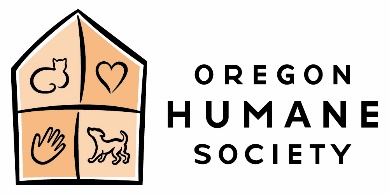 E-FMLA Emergency Family and Medical Leave ActEmployee Leave Request FormThis form must be completed and returned to Human Resources before any request for leave under the Emergency Family and Medical Leave Act (the "E-FMLA") will be approved. Questions about the E-FMLA or this form should be directed to Rhondap@oregonhumane.org .Employee Name: ______________________	Department: ____________________I am unable to work or telework due to:Closure of dependent child's school, due to COVID-19Closure of dependent child's place of care, due to COVID-19Dependent child's care provider is unavailable, due to COVID-19Documentation Supporting Reason for Leave (submit your documentation with this form):Notice posted on a government website announcing closure of dependent child's school or place of case, due to COVID-19Notice posted on the website of dependent child's school or place of care announcing closure, due to COVID-19E-mail from an employee or official of dependent child's school or place of care announcing closure, due to COVID-19E-mail from dependent child's care provider stating unavailability to provide care, due to COVID-19Other (specify): _________________________________Date Requested Leave is to Begin: ____________ Date Requested Leave Will End: ____________Are you Requesting Intermittent Leave:  Yes ___   No ___If yes, please explain the requested intermittent periods of leave under the E-FMLA: ____________________________________________________________________________________________________________________________________________________________(Intermittent leave is available in full day increments)E-FMLA is paid up to 10 weeks after the initial 2 weeks of unpaid time. FMLA/E-FMLA can not exceed a combined total of 12 weeks per year. E-FMLA will be compensated at 2/3rds pay, maximum $200/day. PTO cannot be used to supplement the days with 2/3 pay.The First Two Weeks are Unpaid Unless You Request Use of Some Other Type of Paid Leave.  Are You Requesting Any of the Options Below?I am also requesting Leave under the Emergency Paid Sick Leave Act (E-PSL) (leave will be paid at 2/3rds your usual pay to a maximum of $200/day):  Yes ___   No ___I request to use my available PTO:  Yes ___   No ___	 If I do not have sufficient paid leave under company policy for the full two weeks, after I have exhausted my company paid leave (choose one):  I will take unpaid leave:  ____  	I will utilize Emergency Paid Sick Leave (E-PSL) ______ I certify that the information I have provided is accurate.  I understand that it is my responsibility to notify Human Resources immediately if there is any change to my leave request above.   Employee signature 					DateHR Received Date ________________________________   Approved Date _________________Do not use this form to request regular FMLA leave.  Please use the OHS standard FMLA leave requests forms for any FMLA request other than E-FMLA.